ИНТЕРНЕТ – ПРОЕКТ«БЕЗ ПАНИКИ: ДЕТИ С ОВЗ В ДЕТСКОМ САДУ, ШКОЛЕ И ДОМА»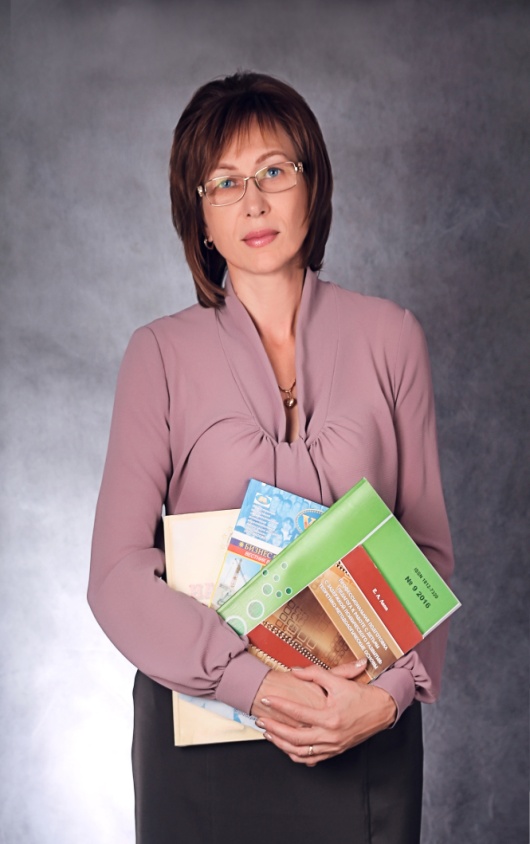 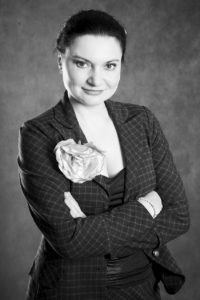 Здравствуйте, дорогие коллеги и родители детей с ОВЗ.Да-да, именно к вам наше обращение. Именно с вами мы хотим двигаться вперед к жизни без рисков и паники. «А бывает ли такое?» – спросите вы. Не всегда. Особенно у нас, тех, кто работает, живет, общается с детьми с ОВЗ. Но мы хотим, чтобы у вас была возможность осознанно и целенаправленно управлять своей жизнью. Чтобы вы могли сделать ее такой, какой вы хотите ее видеть. Чтобы вы были уверены, что общение с детьми с ОВЗ может приносить радость.Наш первый вебинар о том, что такое жить без паники в объективно сложных обстоятельствах.БесплатноВебинар состоится 11 августа 2018 года в 10.00 по мскЧтобы стать участником вебинара, пришлите заявку на адрес:info-defectolog@yandex.ruПРОГРАММА ВЕБИНАРАЧто такое полная жизнь с ребенком с ОВЗ. И есть ли такая на самом деле.Алгоритм проверки баланса собственной жизни.Профессиональные и родительские «зоны напряжения».Главный приём сохранять баланс жизниПриходите на бесплатный вебинар!Делайте уже сегодня то, о чем другие завтра будут только думать!Электронный адресИмя, фамилия